
National Association of 
Insurance and Financial Advisors-[Insert Chapter]
Board Manual
Revised: [Insert Date]
Mission Statement
The mission of the National Association of Insurance and Financial Advisors is to advocate for a positive legislative and regulatory environment, enhance business and professional skills, and promote the ethical conduct of our members.
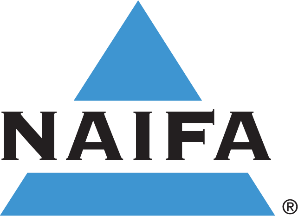 NAIFA-[Insert Chapter] Board ManualBoard Roster
GovernanceMission/Vision StatementArticles of IncorporationIRS Letter of DeterminationBylaws {Note: Include acknowledgement of receipt of bylaws to sign and return.}Code of EthicsPoliciesStrategic PlanFinancialBudgetReimbursement FormBoard MeetingsAgenda TemplateBoard/Committee Report TemplateMinutes {Note: Include last 6-12 months.}Parliamentary Procedure Leadership Positions & Responsibilities
Local and Affiliate Map
Chapter Agreement Compliance Checklist
Calendar of Events
{Note: Place documents in a share drive or appropriate location, linking the items above by highlighting the appropriate wording above and clicking “Insert -> Link” and then pasting the URL into the address field and clicking “Ok.”  When finished, update highlighted sections and delete notes before saving and sending to your Board.}